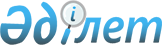 О внесении изменений и дополнения в Указ Президента Республики Казахстан от 12 октября 2000 года № 470 "О республиканской комиссии по подготовке кадров за рубежом"Указ Президента Республики Казахстан от 3 марта 2022 года № 825.
      ПОСТАНОВЛЯЮ:
      1. Внести в Указ Президента Республики Казахстан от 12 октября 2000 года № 470 "О республиканской комиссии по подготовке кадров за рубежом" следующие изменения и дополнение:
      в Положении о республиканской комиссии по подготовке кадров за рубежом, утвержденном вышеназванным Указом:
      пункт 1 изложить в следующей редакции:
      "1. Республиканская комиссия по подготовке кадров за рубежом (далее - Республиканская комиссия) является консультативно-совещательным органом при Президенте Республики Казахстан и создается в целях реализации мероприятий по вопросам международной стипендии Президента Республики Казахстан "Болашак" (далее - международная стипендия "Болашак") и прохождения научных стажировок.";
      пункт 4 дополнить подпунктом 4-2) следующего содержания:
      "4-2) принятие решения о присуждении, лишении научной стажировки в соответствии с Правилами отбора претендентов и прохождения научных стажировок, утверждаемыми Правительством Республики Казахстан;";
      подпункт 9) пункта 10 изложить в следующей редакции:
      "9) осуществляет иные функции, необходимые для обеспечения и реализации мероприятий по международной стипендии "Болашак" и научным стажировкам, не противоречащие законодательству Республики Казахстан;".
      2. Настоящий Указ вводится в действие со дня его первого официального опубликования.
					© 2012. РГП на ПХВ «Институт законодательства и правовой информации Республики Казахстан» Министерства юстиции Республики Казахстан
				
      ПрезидентРеспублики Казахстан 

К. Токаев
